          就业服务不打烊 网上招聘不停歇找工作 看过来！2020年全市“春风行动暨就业援助月”线上招聘为做好新型冠状病毒感染肺炎疫情防控工作，避免人口密集流动加剧疫情扩散，确保人民群众生命安全和身体健康，增强公共就业服务活动实效，按照省人社厅和市人社局党组有关要求，市人社局在全市开通了“2020年春风行动暨就业援助月线上招聘”活动，为广大求职者和用人单位搭建线上供需服务平台，通过渭水之南手机台、“渭南就业”微信公众号、各区县人社局官网和微信公众平台发布企业用工招聘信息。需要发布招聘信息的用工单位，请联系所在区县人社局，人社部门将热枕提供服务，实现“就业服务不打烊，网络招聘不停歇”。各县市公共就业服务机构联系方式：市本级  0913-2363165临渭区  0913-3035206 华州区  0913-4733383华阴市  0913-4625620潼关县  0913-3819818 大荔县  0913-3222238澄城县  0913-6713175合阳县  0913-5886970白水县  0913-6160109蒲城县  0913-7261642富平县  0913-8215593高新区  0913-2119911经开区  0913-2580157合阳县招聘信息汇总 联系电话 0913-5886970 招聘信息       按照县新型冠状病毒感染肺炎病毒疫情联防联控工作领导小组公告精神，“合阳县2020年春风行动暨就业援助月现场招聘会”活动暂停举办，为不影响广大群众疫情过后就业迫切需求，现将江苏镇江、山东临沂、安徽芜湖、西安及周边县市63家用工企业、3000余个就业岗位公告如下，欢迎求职者电话咨询应聘!陕西万帮联众有限公司2020年主推企业招聘信息招聘男女工 人数不限综合工资：4500-7500元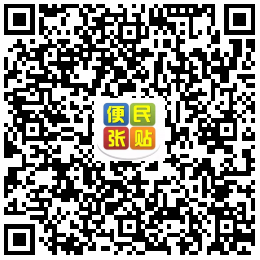 长按识别二维码查看更多招聘岗位美大集成灶+海尔全屋定制——合阳店招聘现招聘设计师5名，店长5名，导购员10名工资+提成+奖金江苏扬子豚服饰有限公司招聘辅助工数名、裁剪工数名、熟练缝纫工数名综合工资：4500-6000元江苏瑞尔隆鼎实业有限公司招聘保洁员、电焊工、喷漆工、检验员、仓管员、统计员、操作工、产品工程师综合工资：4500~6000元镇江睿核食品机械有限公司招聘学徒工、氩弧焊工、激光切割、仓管、仓库主管、技术员、数控机床、车间管理、文员综合工资：3000~7000元中耕耘成建筑科技（江苏）有限公司招聘技术员、预算员、物流文员、实验室实验员、仓库管理员、生产计划员、物料计划员、驻场技术员、铲车司机、仓管实习生综合工资：2500~7000元镇江天顺精密工具有限公司招聘维修钳工、无心磨床操作工、CNC加工中心数控操作工、外贸销售综合工资：3000~8000元江苏万隆化学有限公司招聘仓管员 2名工资：3300~4400元镇江新区丁卯万家红火灯饰经营部招聘岗位操作工数名综合工资：3600~4200元壳牌（镇江）沥青有限公司招聘维修助理、实验室检验员、助库代表、生产操作工综合工资：2500~10000元荣海生物科技有限公司招聘电工、机修工、安全员、锅炉工、保安、文员、法务、保洁、理化微生物实验员、水电工程师、在线品控、油脂工程师综合工资：2400~10000元镇江润港化工有限公司招聘锅炉工、DCS工艺操作员、往来会计综合工资：3500-6000元江苏英科医疗制品有限公司招聘注塑操作工、氩弧焊工、电动轮椅操作工、厨师、铜焊工、叉车工、仓库发货员、机器人焊接操作工、生产操作员、生产线长、制管操作工、装配操作工、仓管员、质检员综合工资：3200-6000元镇江威特药业有限责任公司招聘销售内勤、项目管理员、生产技术员、生产助理、大客户部区域经理综合工资：2020-10000元备注:以上企业招聘请长按识别二维码联系各企业相关负责人咨询!序号用工企业联系人联系电话岗位人数学历薪酬福利待遇1江苏孚能科技有限公司 常先生17130527686操作工500高中以上税前工资5000-6500元（含五险一金）另有各种公司节假日福利、年终奖等1江苏孚能科技有限公司 常先生17130527686技术员500高中以上税前工资5000-6500元（含五险一金）另有各种公司节假日福利、年终奖等1江苏孚能科技有限公司 常先生17130527686调试员500高中以上税前工资5000-6500元（含五险一金）另有各种公司节假日福利、年终奖等2江苏杨子豚服饰   有限公司 刘女士15805283230操作工300高中以上月薪4500-6000元，享受公司福利,缴纳社保，提供免费工作餐2江苏杨子豚服饰   有限公司 刘女士15805283230检验员300高中以上月薪4500-6000元，享受公司福利,缴纳社保，提供免费工作餐3江苏南通汽车 配件厂陈先生13383591563操作工200初中以上综合工资4500-6000元/月，免费工作餐，免费住宿4江苏南通电动 工具厂陈先生13383591563普工200初中以上员工20元/小时，综合工资5000-6500元5山东国鹏智能科技有限公司  徐磊18596218052调试员100高中以上基本工资+社保+奖金+各项补贴，包吃住  5山东国鹏智能科技有限公司  徐磊18596218052操作员100高中以上基本工资+社保+奖金+各项补贴，包吃住  6山东华达利家具   有限公司孙先生13853912673普工300初中以上计时+计件熟练工4000-8000元/月，上不封顶7山东彬伟装饰材料有限公司周经理18866987728普工100初中以上男女不限，年龄20-45岁，工资待遇5000-8000元8安徽芜湖空调 配件厂陈先生13383591563普工100初中以上月薪4500-6000元，免费提供两餐，宿舍2人间，有专车接送9安徽芜湖汽车 配件厂陈先生13383591563普工100初中以上月薪5000-6000元，免费提供两餐，有专车接送10安徽芜湖汽车 轮胎厂陈先生13383591563普工100初中以上月薪4000-5000元，免费提供工作餐，免费住宿11青岛盈泰物流公司徐波18765929071普工100初中以上月薪4000-5000元，免费提供工作餐，免费住宿12西安智诚汽车　　　服务中心李力13201777779装修工50初中以上月薪3000-4000元，奖金提成另算13郑州白家食品　　　有限公司杨培源15609138980普工50初中以上月薪4000-5000元，免费吃住14西安美团董敏涛15829191280普工50初中以上按天计算，月薪6000元左右15陕西合阳     正能集团党老师18192296657普工30初中以上每天工作8小时，工资面议16合阳伯力特家政李麦芳15291935661普工20初中以上每天工作8小时，工资面议17合阳县风动公司雷宏涛13892513712普工20初中以上每天工作8小时，工资面议18合阳县源源   化工厂乔现军15336153677普工20初中以上每天工作8小时，工资面议19合阳县雨露锶泉雷建宏18191431005普工20初中以上每天工作8小时，工资面议20合阳洽川葫芦灯宋鹏杰15229530651普工20初中以上每天工作8小时，工资面议21合阳县泰康人寿余经理13093958153营销员20初中以上每天工作8小时，工资面议22合阳县圣方   汽贸刘经理18049363217销售员20初中以上每天工作8小时，工资面议23合阳太平人寿王小林13772763152营销员20初中以上每天工作8小时，工资面议24合阳侨诺制造雷景乾13609238546普工20初中以上每天工作8小时，工资面议25合阳零上     健身房雷雨15291335559业务员20初中以上每天工作8小时，工资面议26合阳洽源     门业公司禇永军13609231870普工20初中以上每天工作8小时，工资面议27合阳正德     工程公司王鹏超15129435864普工20初中以上每天工作8小时，工资面议28合阳新华保险李晓云13772776930营销员20初中以上每天工作8小时，工资面议29合阳平安物流杨金虎13992307637普工20初中以上每天工作8小时，工资面议30合阳雨阳富晒雷媛媛13709135188普工20初中以上每天工作8小时，工资面议31陕西雨阳农业　　　开发公司李晓东17391071488普工20初中以上每天工作8小时，工资面议32合阳陆驰汽贸刘燕15353066116普工20初中以上每天工作8小时，工资面议33合阳尚品商行马军玲18192354501普工20初中以上每天工作8小时，工资面议34合阳慕思寝具马军玲18192354501普工20初中以上每天工作8小时，工资面议35合阳如意汽贸马军玲18192354501普工20初中以上每天工作8小时，工资面议36合阳阳光家具建材广场马军玲18192354501普工20初中以上每天工作8小时，工资面议37合阳小苗餐饮有限公司马军玲18192354501普工20初中以上每天工作8小时，工资面议38合阳鼎顶香餐饮马军玲18192354501普工20初中以上每天工作8小时，工资面议39合阳小芹养生马军玲18192354501普工20初中以上每天工作8小时，工资面议40合阳大胡子装饰马军玲18192354501普工20初中以上每天工作8小时，工资面议41榆林市神华集团郭家湾电厂车经理15291930708普工20初中以上每天工作8小时，工资面议42惠州仲恺电子厂李经理17391071488普工20初中以上每天工作8小时，工资面议43惠州海外电子厂李经理17391071488普工20初中以上每天工作8小时，工资面议44合阳古莘粗布马艳勤13772720585普工20初中以上每天工作8小时，工资面议45山东蓬莱巨涛海洋工程姜  鹏15553569958普工20初中以上每天工作8小时，工资面议46山东星宇食品（烟台）周家峰13361311096普工20初中以上每天工作8小时，工资面议47山东蓬莱大金海洋重工王女士15153521153普工20初中以上每天工作8小时，工资面议48江苏瑞吉葛玉斌15805285313普工20初中以上每天工作8小时，工资面议49山东东方电气 何科长15829191280普工20初中以上每天工作8小时，工资面议50山东民和食品何科长15829191280普工20初中以上每天工作8小时，工资面议51山东星火化工何科长15829191280普工20初中以上每天工作8小时，工资面议52蒲城好邦食品苏  盈18591303093普工20初中以上每天工作8小时，工资面议53陕西博天德信人力资源公司杨培源15609138980普工20初中以上每天工作8小时，工资面议54合阳工程机械培训学校雷根虎15929881788普工20初中以上每天工作8小时，工资面议55合阳海尔家电马军玲18192354501普工20初中以上每天工作8小时，工资面议56西安华羿微电子闵晓东13369150516普工20初中以上每天工作8小时，工资面议57陕西正能农牧科技赵经理15829438806普工20初中以上每天工作8小时，工资面议58合阳皇家新娘马军玲18192354501普工20初中以上每天工作8小时，工资面议59合和人力资源公司刘永峰13909131992普工100初中以上每天工作8小时，工资面议60金水人力资源公司张明13892304355普工100初中以上每天工作8小时，工资面议61万邦联众人力资源公司陈先生13383591563普工100初中以上每天工作8小时，工资面议62仁德人力资源公司杨先生18502987217普工100初中以上每天工作8小时，工资面议63星驰人力资源公司王先生18191397526普工100初中以上每天工作8小时，工资面议